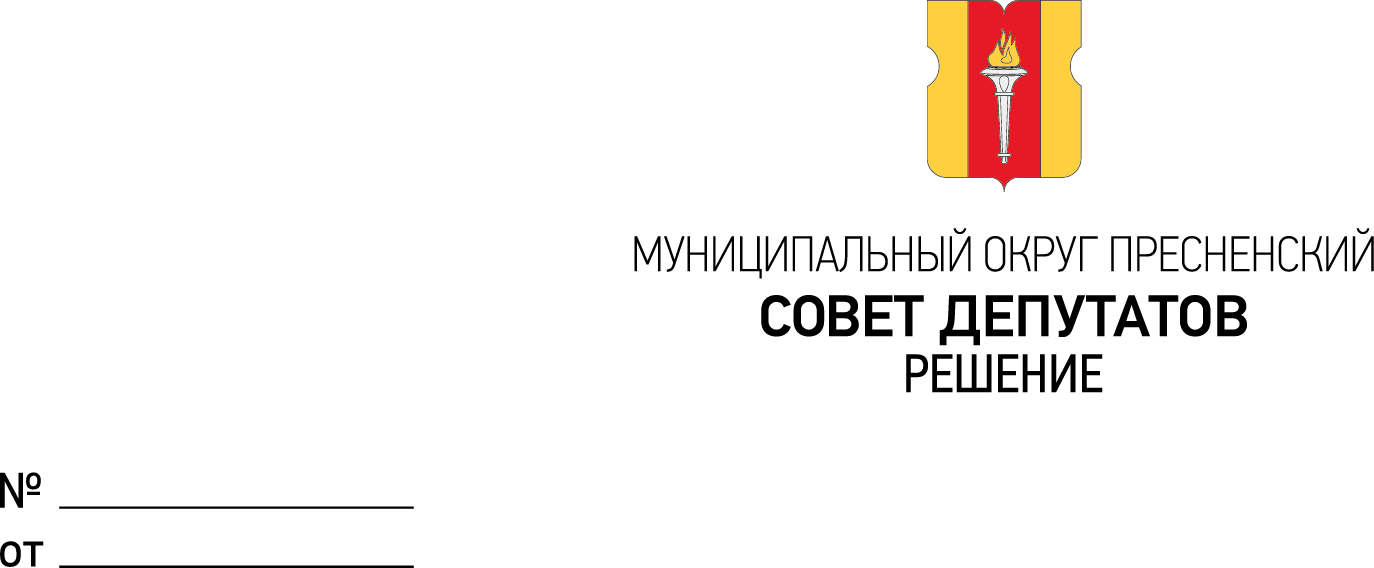 ВноситЗам. Председателя СД МО ПресненскийЮмалин Д.П.В соответствии со статьей 15 Регламента муниципального округа Пресненский,Совет депутатов решил:Утвердить План работы Совета депутатов МО Пресненский на I кв. 2018 года (Приложение №1).Настоящее Решение вступает в силу со дня его принятия.Разместить настоящее Решение на официальном сайте Администрации МО Пресненский.Контроль за исполнением настоящего Решения возложить на Главу МО Пресненский.План работыСовета депутатов МО Пресненский на I кв. 2018 г.19.12.2017 г.Об утверждении плана работы Совета депутатов муниципального округа пресненский на I кв. 2018 годаГлаваМО Пресненский/ П.П. Петров /Приложение №1К Решению Совета депутатов МО Пресненский 
от 19.12.2017 №5-_______ - СД№п/пМероприятияСрок исполненияОтветственныеза подготовку вопроса, мероприятияРеализация положений Закона города Москвы от 11.07.2012 №39 «О наделении органов местного самоуправления муниципальных округов в городе Москве отдельными полномочиями города Москвы»Реализация положений Закона города Москвы от 11.07.2012 №39 «О наделении органов местного самоуправления муниципальных округов в городе Москве отдельными полномочиями города Москвы»Реализация положений Закона города Москвы от 11.07.2012 №39 «О наделении органов местного самоуправления муниципальных округов в городе Москве отдельными полномочиями города Москвы»Реализация положений Закона города Москвы от 11.07.2012 №39 «О наделении органов местного самоуправления муниципальных округов в городе Москве отдельными полномочиями города Москвы»Заслушивание отчета главы управы Пресненского района за 2017 годЗаслушивание информации о работе за 2017 год руководителя ГБУ «Жилищник Пресненского района» Заслушивание информации о работе за 2017 год руководителей амбулаторно-поликлинических учреждений Заслушивание информации о работе за 2017 год руководителя Центра социального обслуживания Заслушивание информации руководителя многофункционального центра предоставления государственных услуг о работе по обслуживанию населения за 2017 годМероприятия в сфере текущей деятельности органов местного самоуправленияМероприятия в сфере текущей деятельности органов местного самоуправленияМероприятия в сфере текущей деятельности органов местного самоуправленияМероприятия в сфере текущей деятельности органов местного самоуправленияУчастие в заседаниях Совета депутатовВ течение кварталаДепутаты СДЗаслушивание отчета главы МО Пресненский за 2017 годПетров П.П.Заслушивание отчета о работе МБУ «Центр досуга и творчества «Пресня» за 2017 годКалинин А.П.Прием населения депутатамиВ течение квартала согласно утвержденному графикуДепутаты СДРассмотрение письменных обращений жителейВ течение кварталаДепутаты СДИные мероприятияИные мероприятияИные мероприятияИные мероприятияОрганизация информирования населения о работе органов местного самоуправления с использованием официального сайта МО и других СМИВ течение кварталаДепутаты СД